Комплект заданий по дисциплине «Испытания и контроль систем вооружения на стадии конструкторской подготовки производства»Группа: УМ-19Преподаватель: Веретенников Андрей ЛеонидовичЕ-mail: andrei.v.ppk@mail.ruДАТА ПРОВЕДЕНИЯ ЗАНЯТИЯ: 03.05.22Тема: Артиллерийские системыКоличество часов на выполнение задания:  4  учебных часов (в день)Срок сдачи: 03.05.22Задание: Законспектировать!Формат ответа: Фотоотчёт на почту.Испытания и контроль систем вооружения на стадии конструкторской подготовки производства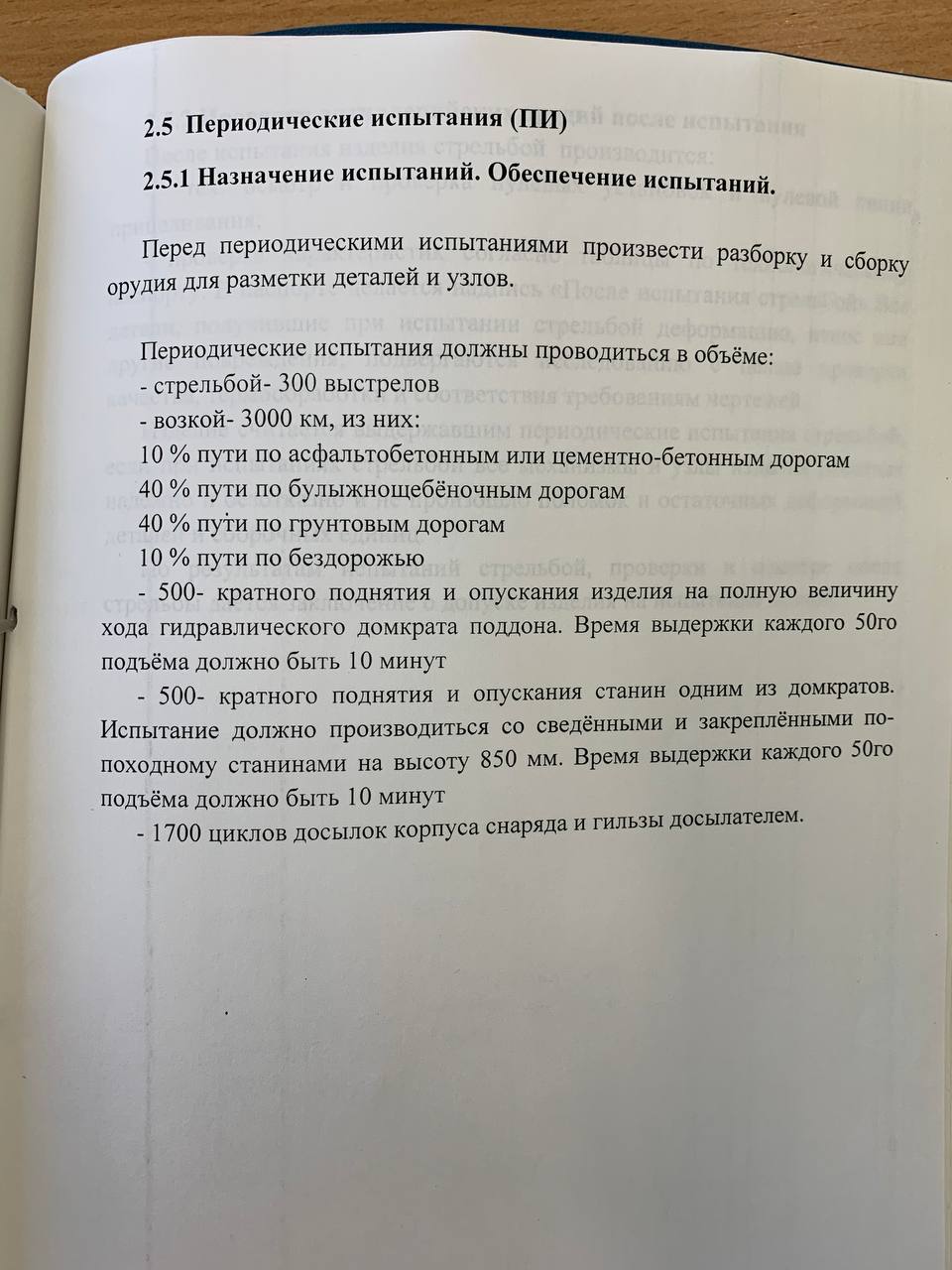 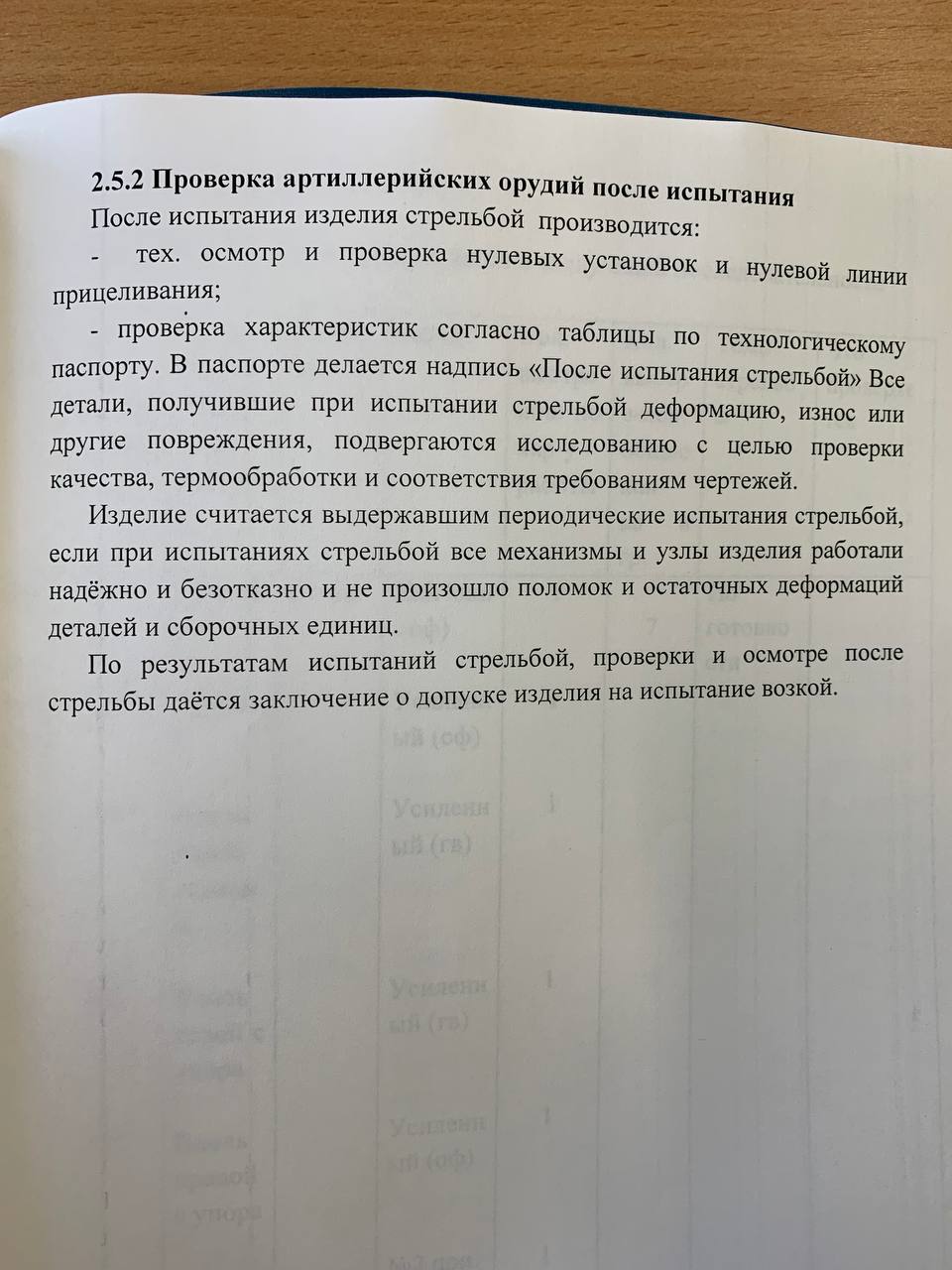 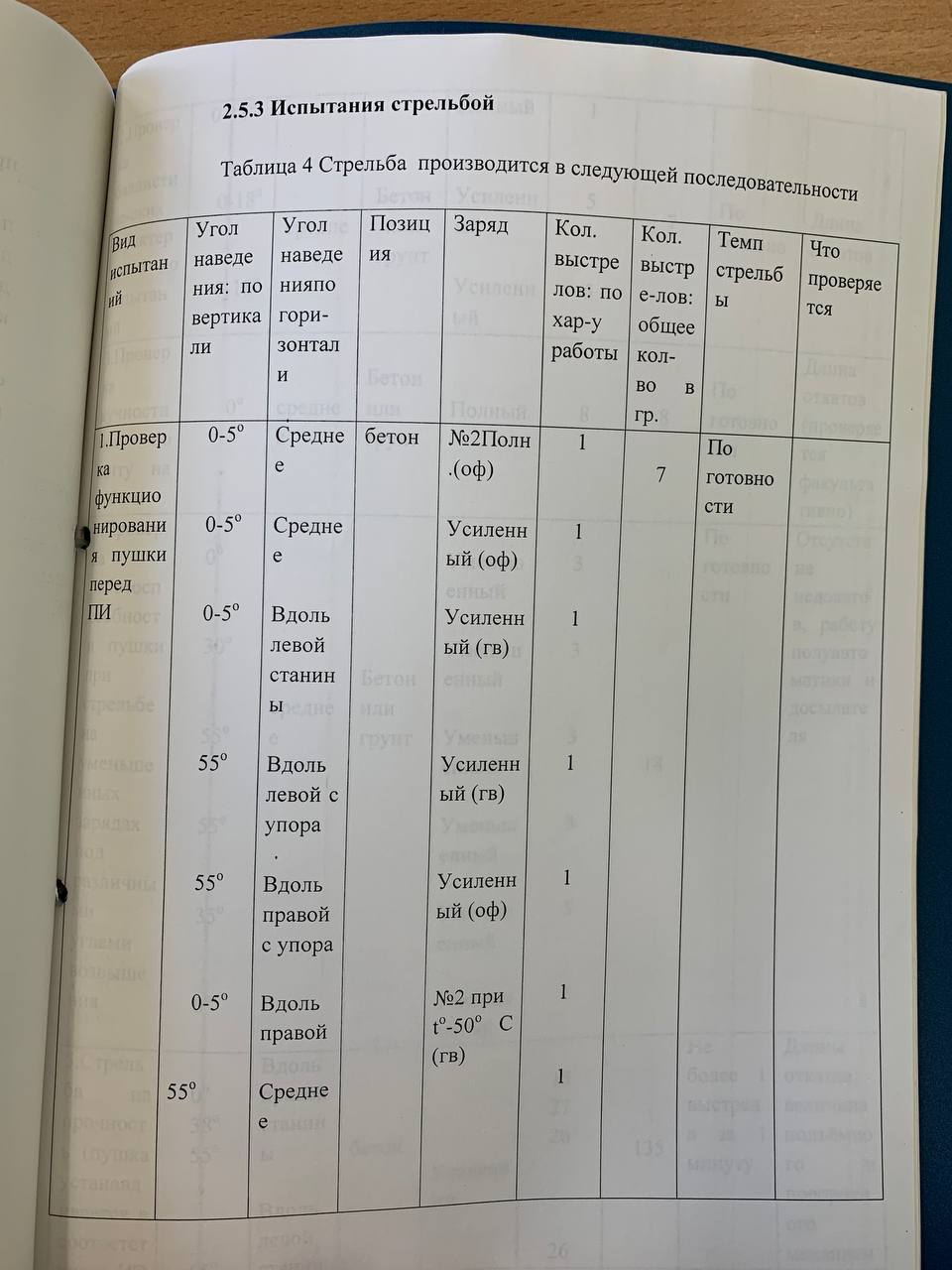 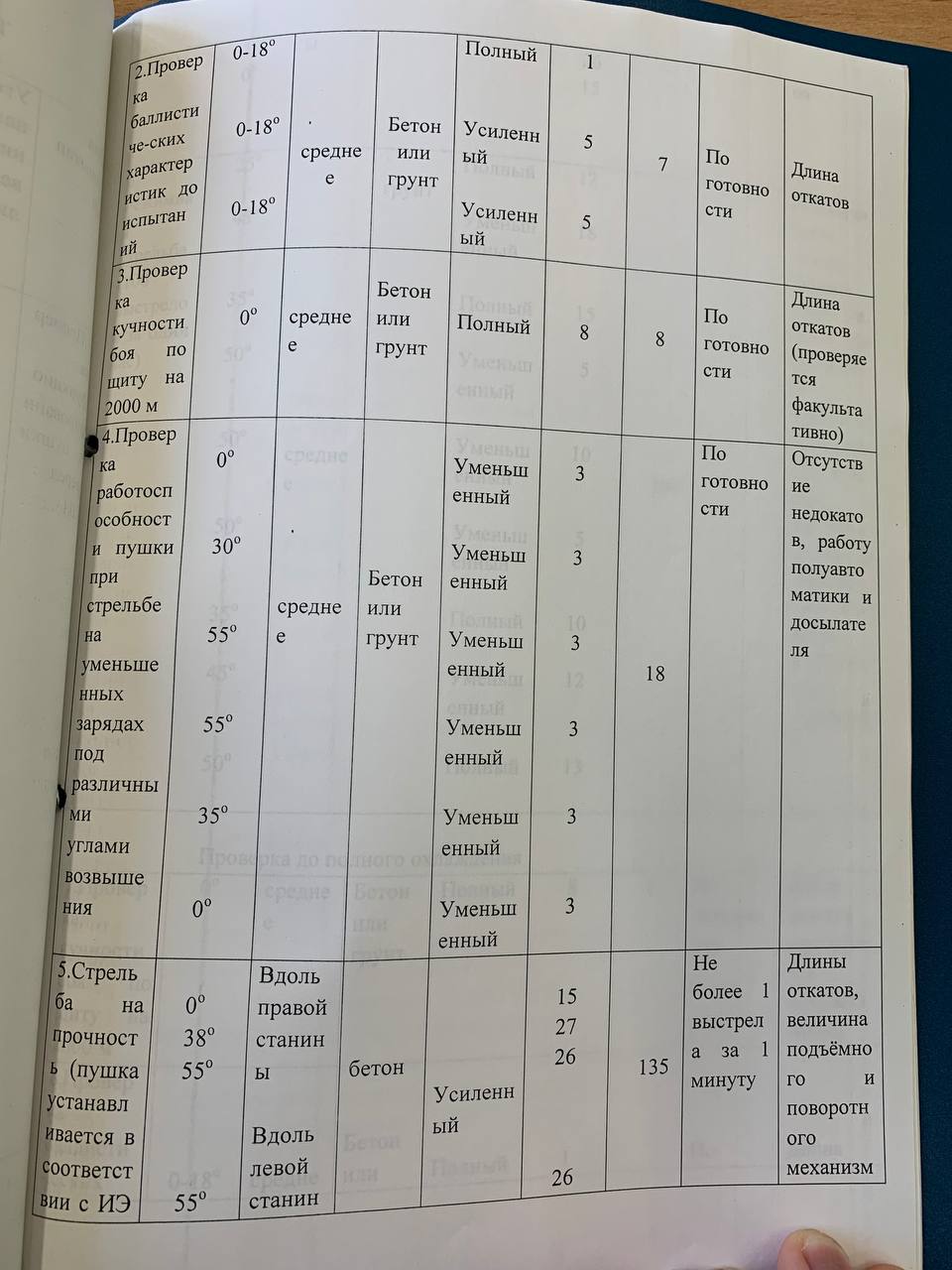 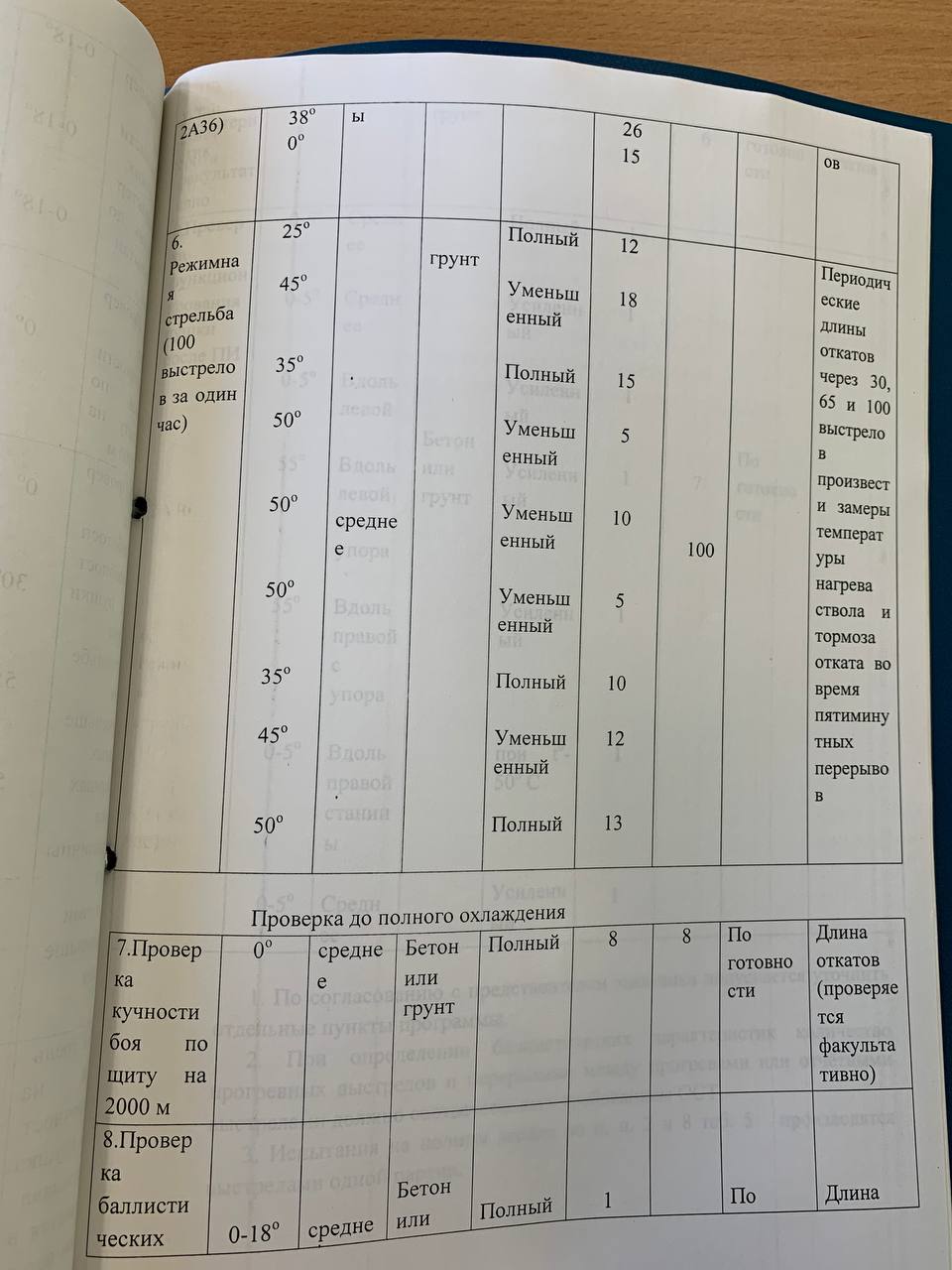 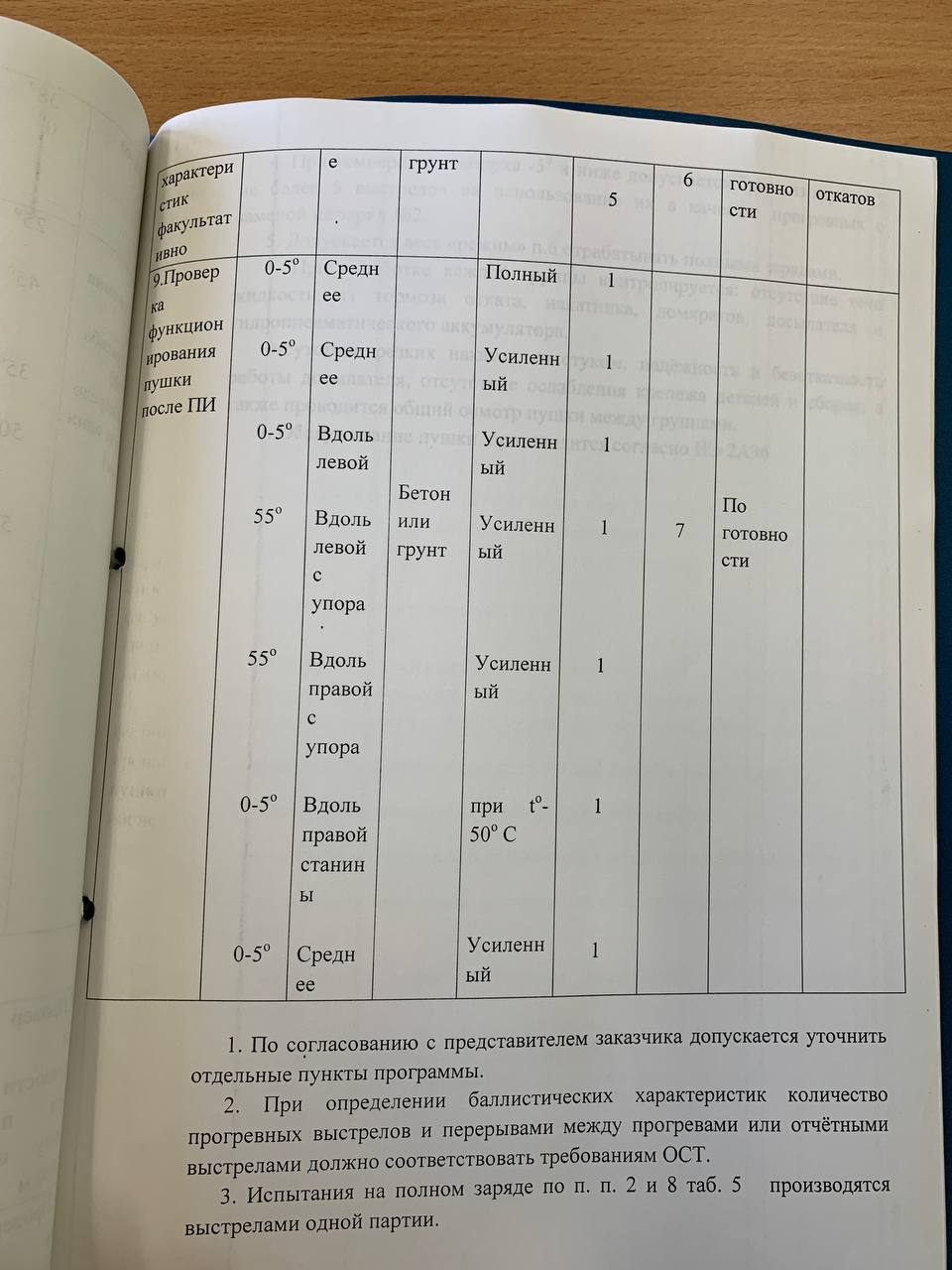 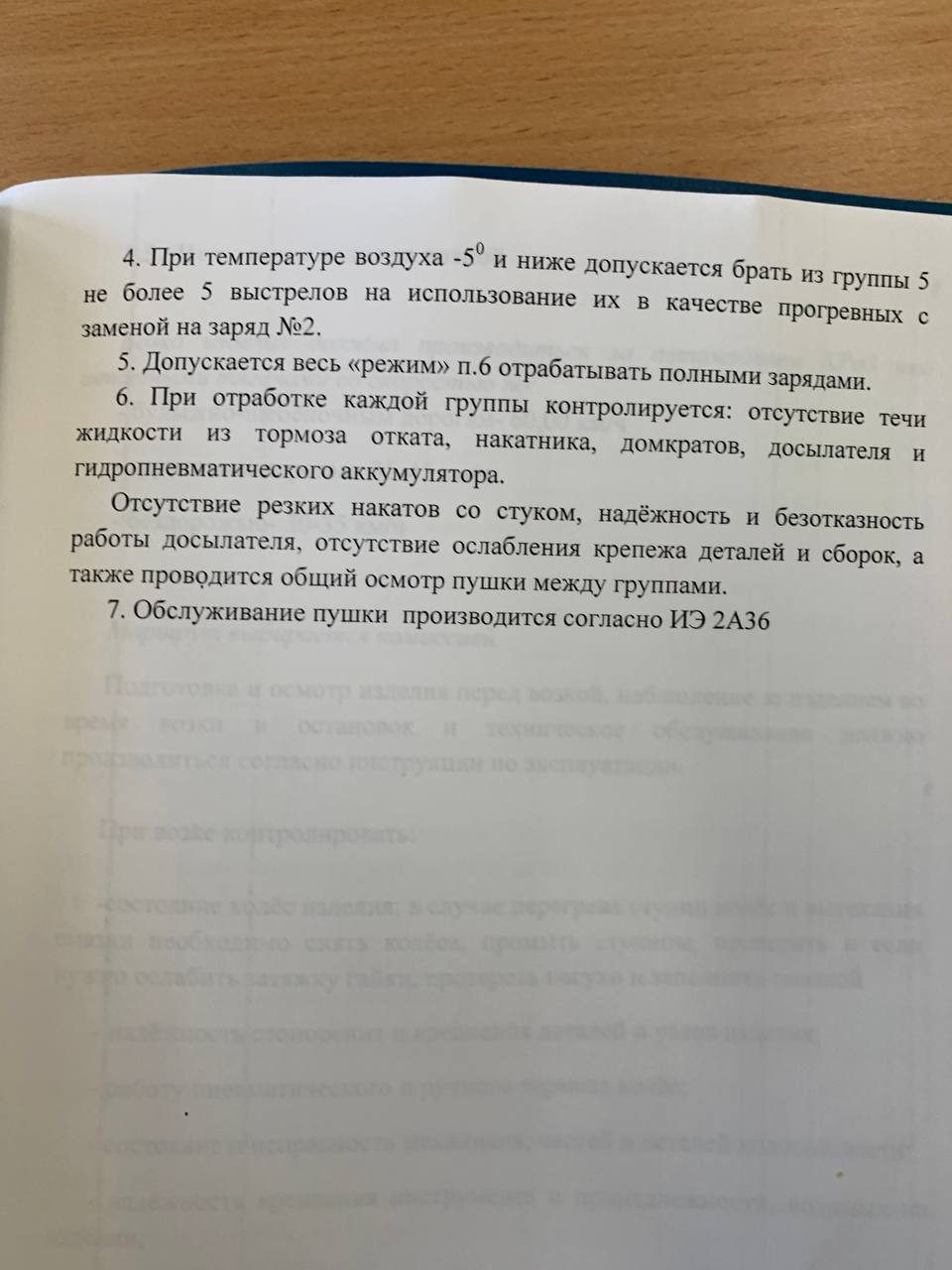 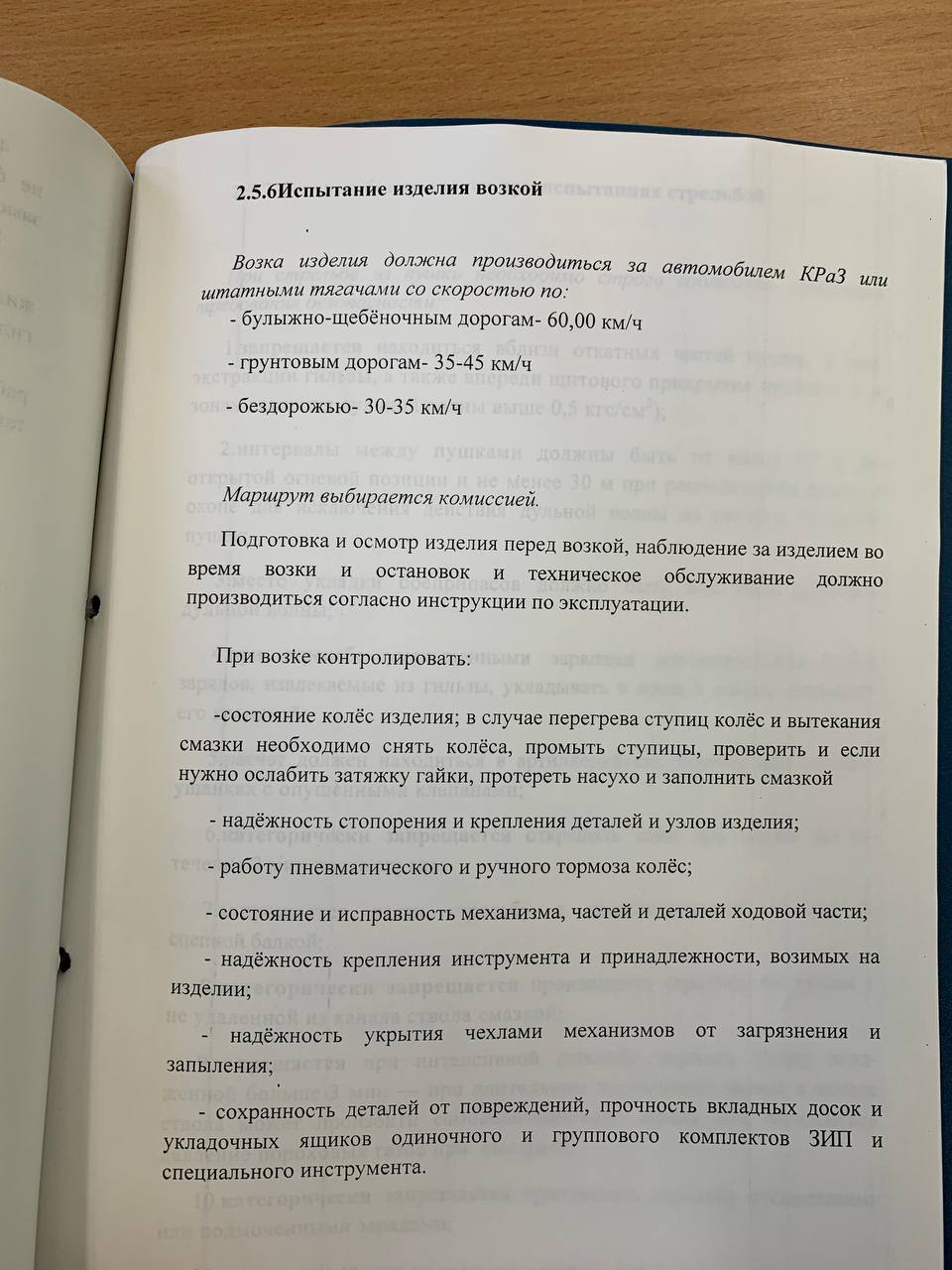 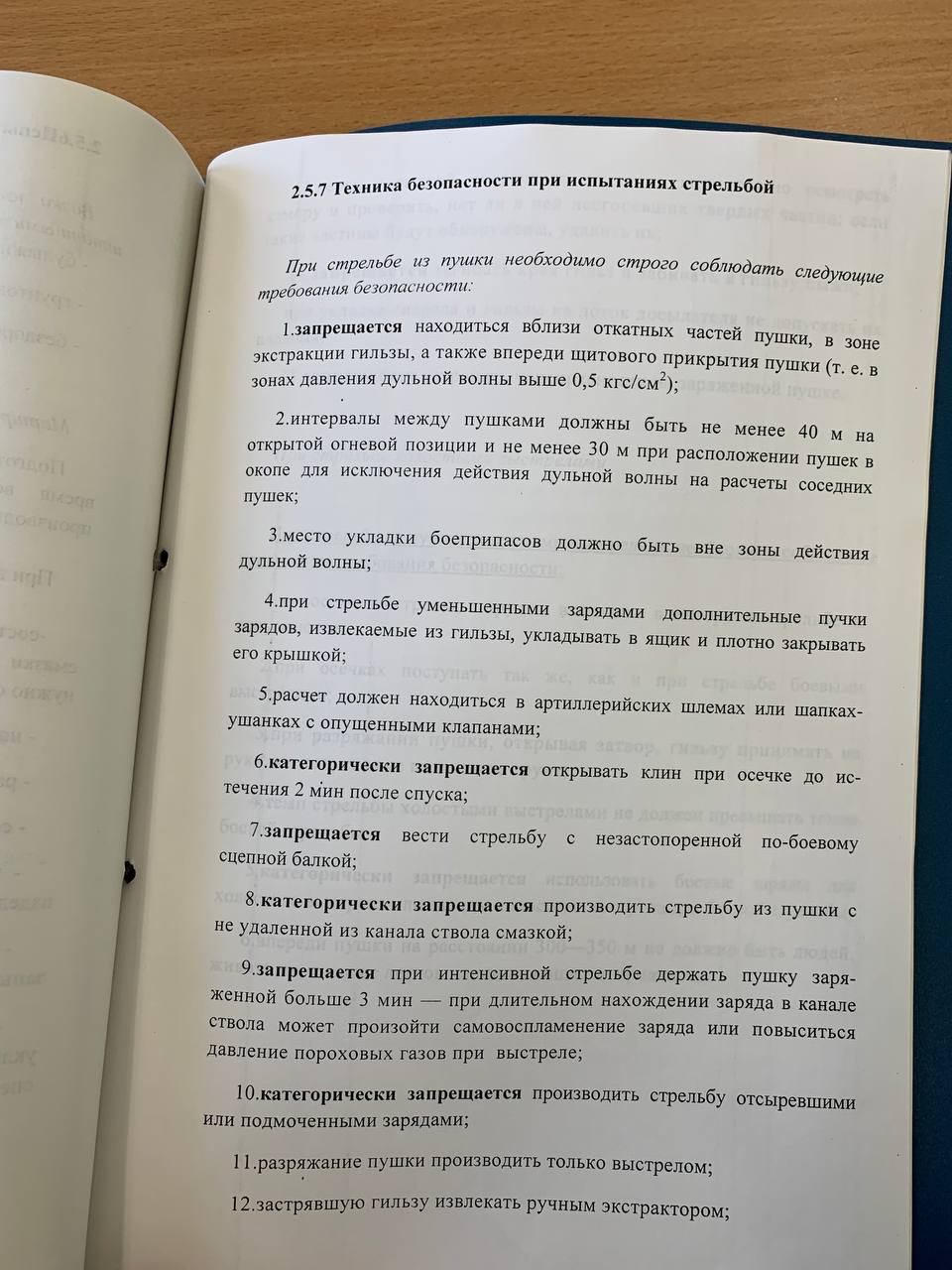 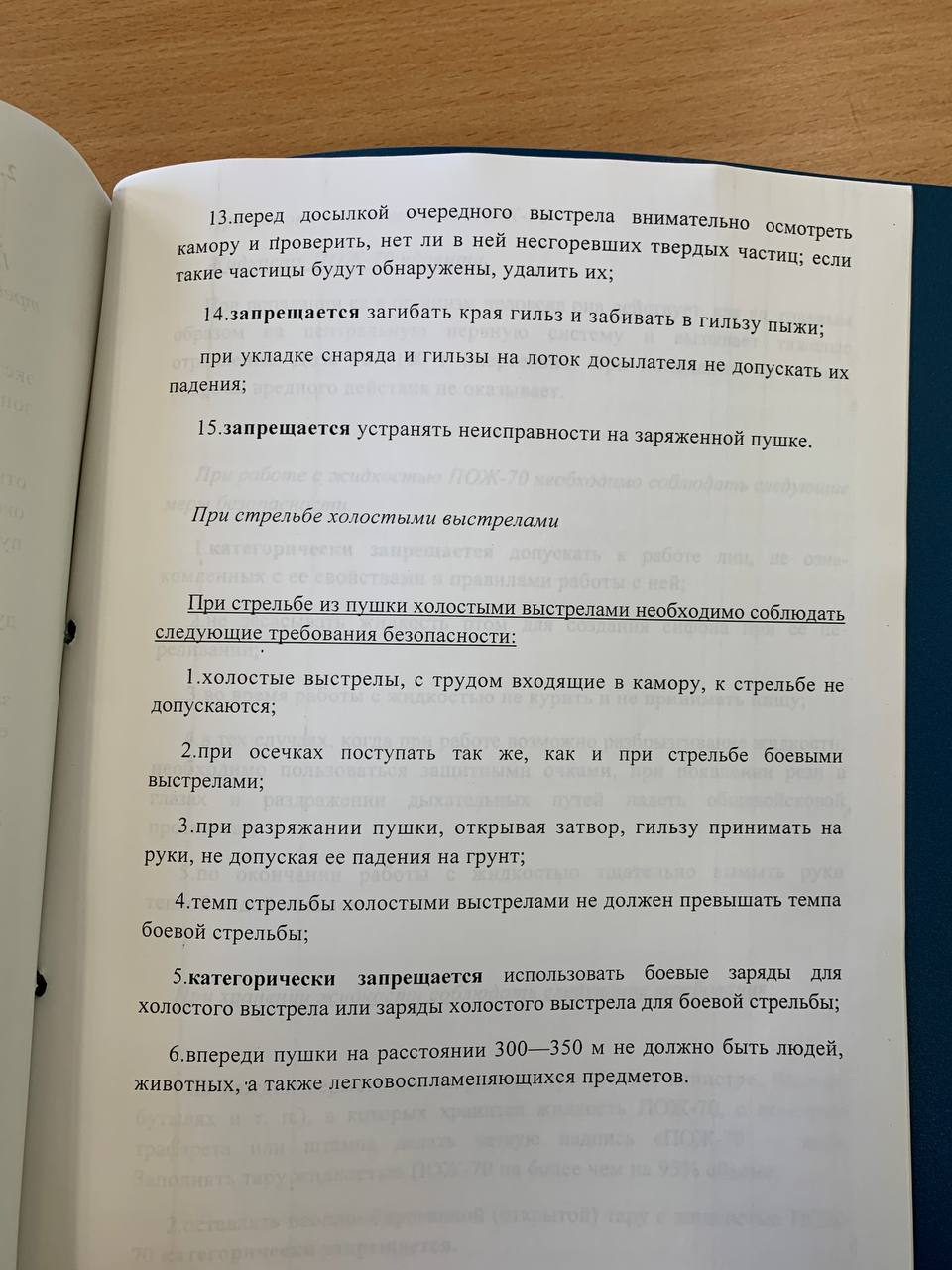 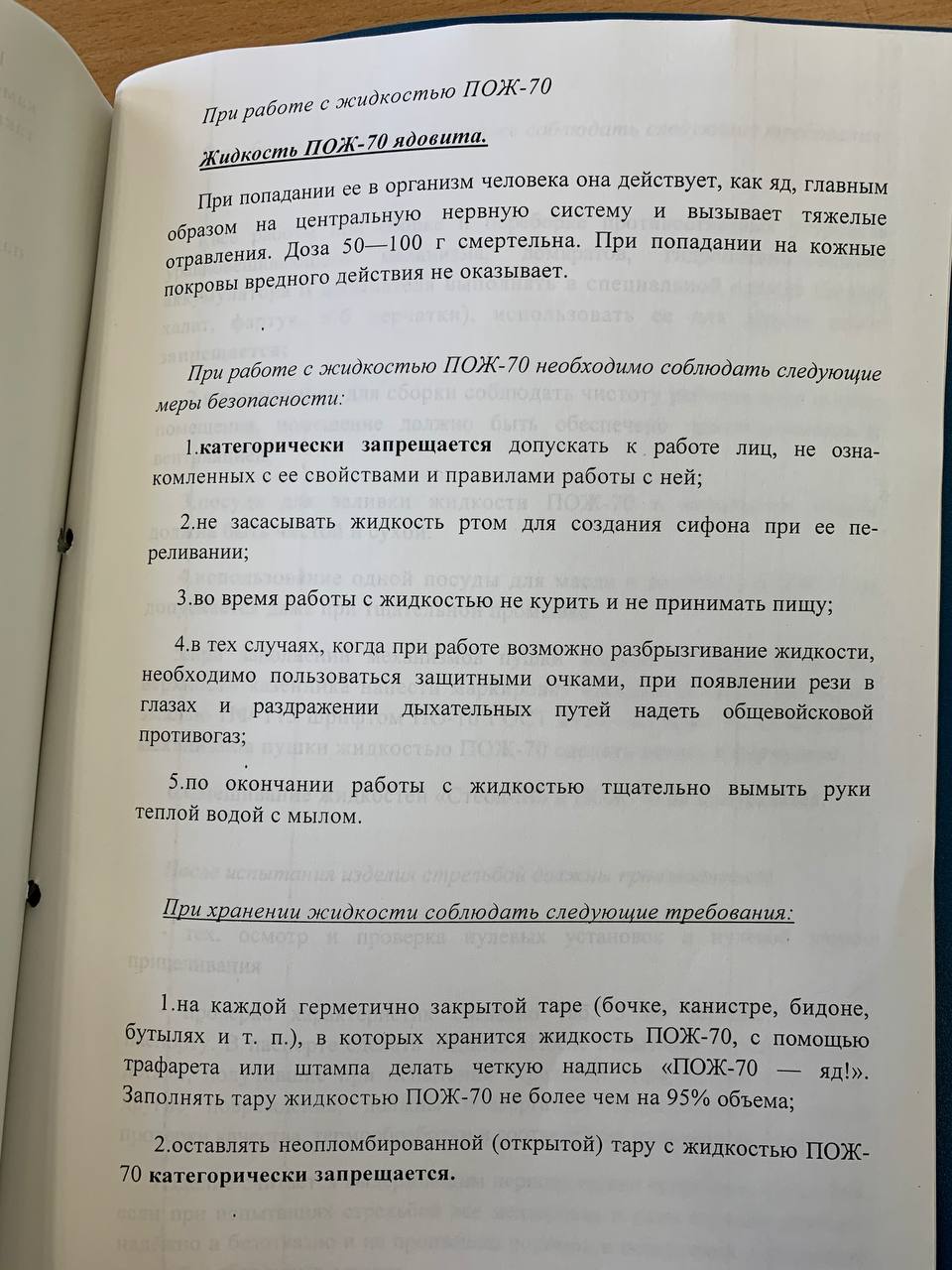 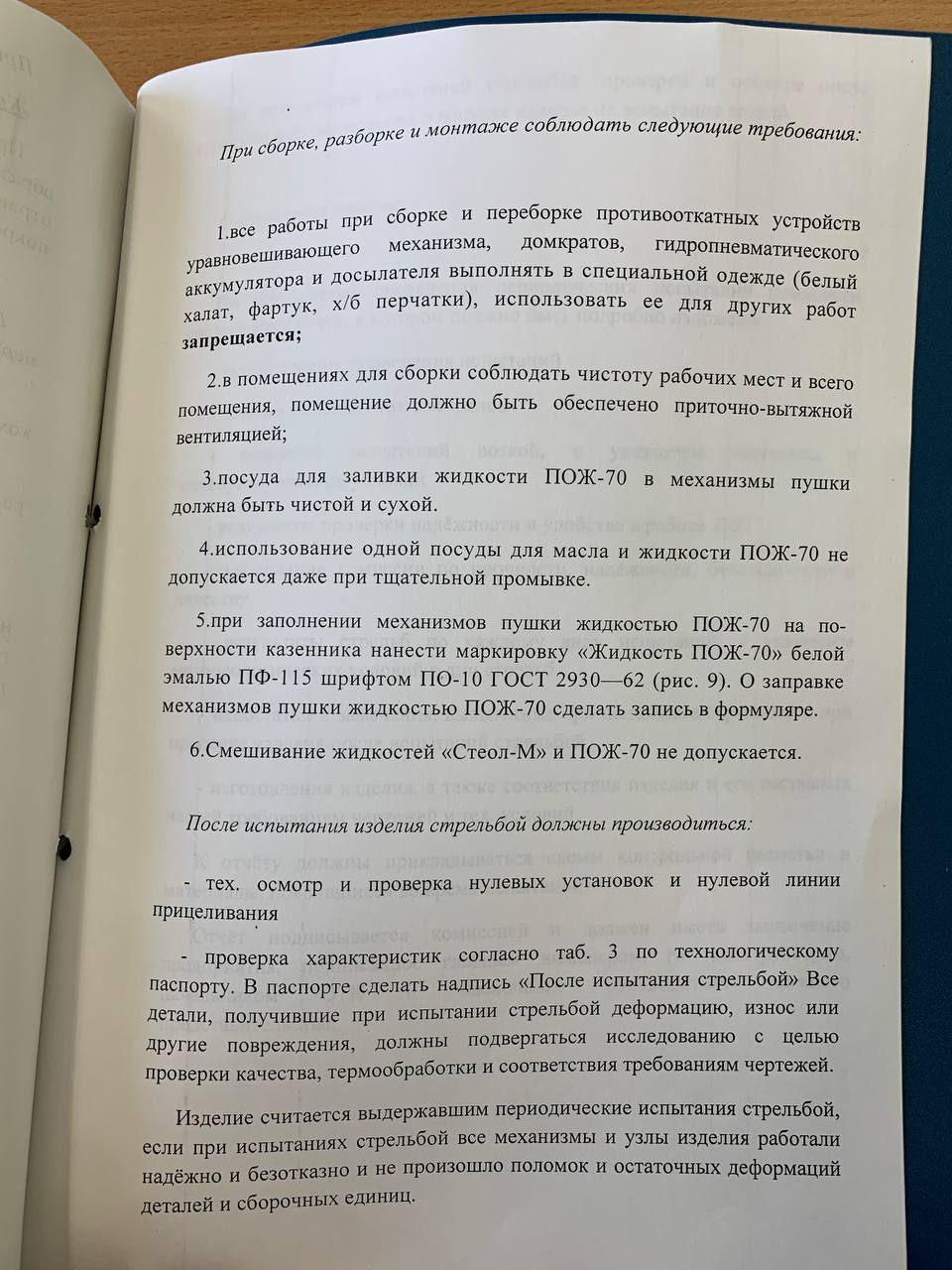 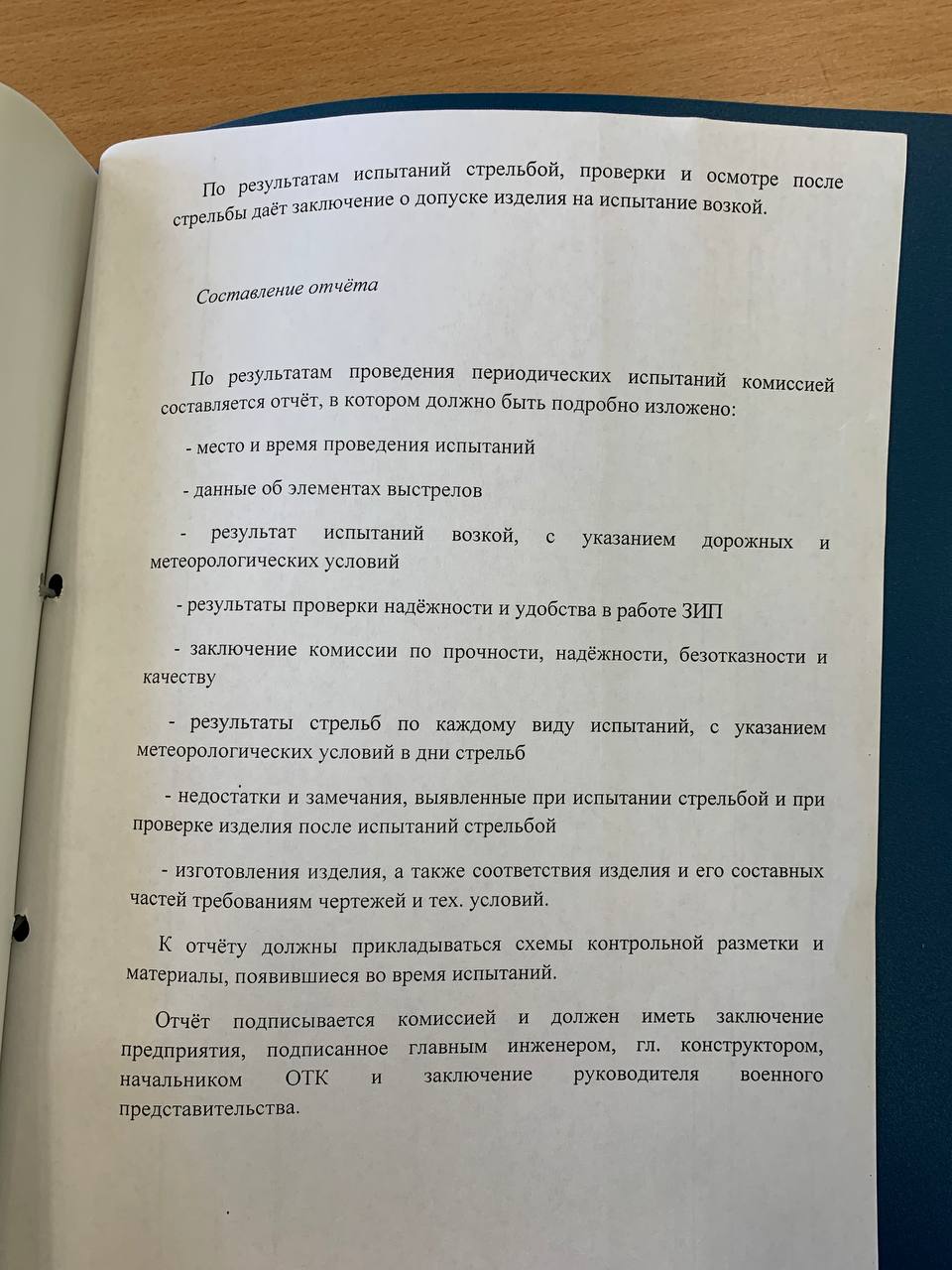 